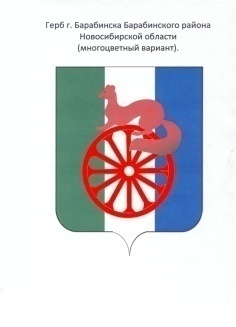 АДМИНИСТРАЦИЯ ГОРОДА БАРАБИНСКА БАРАБИНСКОГО РАЙОНА НОВОСИБИРСКОЙ ОБЛАСТИПОСТАНОВЛЕНИЕ 28.08.2015 № 680О внесении изменений в постановление администрации города Барабинска Барабинского района Новосибирской области от 20.03.2015 г. № 133  «Об утверждении административного регламента администрации города Барабинска по предоставлению муниципальной услуги «Переоформление права постоянного (бессрочного) пользования на право аренды (собственности) земельного участка»Во исполнение экспертного заключения Управления законопроектных работ и ведения регистра Министерства юстиции Новосибирской области от 19.06.2015 года № 2999-4-04/9, руководствуясь Федеральным законом «Об общих принципах организации местного самоуправления в Российской Федерации» от 06.10.2003 № 131-ФЗ и Уставом  города Барабинска Барабинского района Новосибирской областиПОСТАНОВЛЯЮ:	1.Наименование постановления  от  20.03.2015 № 133 изложить в следующей редакции: «Об утверждении административного регламента города Барабинска Барабинского района Новосибирской области предоставления муниципальной услуги «Переоформление права постоянного (бессрочного) пользования на право аренды (собственности) земельного участка».2. Внести в административный регламент предоставления муниципальной услуги «Переоформление права постоянного (бессрочного) пользования на право аренды (собственности) земельного участка» следующие изменения:а) в пункте 1.2. слова «в соответствии с правилами статьи 36 Земельного кодекса РФ» исключить;б) пункт 2.8. изложить в следующей редакции:«2.8. Основания для отказа в приеме документов, необходимых для предоставления муниципальной услуги:- заявителем не представлены документы в соответствии с подпунктом 2.5;- представлены документы, которые по форме и (или) содержанию не соответствуют требованиям действующего законодательства;- документы не поддаются прочтению;- документы представлены лицом, не уполномоченным представлять интересы заявителя»;в) пункт 2.9. изложить в следующей редакции:«2.9. Основания для отказа в предоставлении муниципальной услуги:
- представление документов, содержащих недостоверные сведения;
- неподтверждение документально права постоянного (бессрочного) пользования заявителя на испрашиваемый земельный участок;
- земельный участок не находится в муниципальной собственности либо не относится к земельным участкам, государственная собственность на которые не разграничена»;
  	г) в пункте 5.2.1. слова «-главы администрации - Губернатору Новосибирской области»  исключить.2. Контроль за исполнением настоящего постановления возложить на заместителя главы администрации Р.В. Боброва.3. Опубликовать данное постановление в газете Барабинские ведомости» и разместить на официальном сайте администрации города Барабинска администрация-барабинска.рф.И.о. главы администрации                                                                           Е.В. Суслов